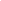 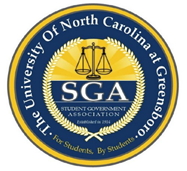 AGENDACall to Order of the 95th Session (7:03)Roll Call (7:03)Approval of Minutes (7:06)Approval of Agenda (7:06)Special Guest (7:23)--- Appreciation for Cherry as this is her last SGA meeting.Reports (7:07)President Holly Shields (7:07)--- Met to discuss open educational resources and more funding for this that allows students to save more. Discusses things to prepare for that are happening in the upcoming semester.Vice President Mikaela Portugal (7:13)--- Met with the Provost about current events with the University and reflects on the semester, and what to prepare for ahead.Attorney General Brianna Boggan (7:18)--- Addresses that everyone should have access to the cubicle and to maintain integrity over the upcoming week with exams.New Business (7:19)SB 95 07 (7:19)--- Bill was approved that relates to the allocation timeline for next semester.Recess for Committee Meetings (7:26)Legislative Workshop (7:49)-- Kahoot and information session about legislation in SGA.  Informs of how to work through the the SGA files to create a proposition for legislation as well as who to approach at what issues you would like to approach. Committee Reports (7:26)Adjournment (8:17)